                  КАРАР                            №  33                   ПОСТАНОВЛЕНИЕ          «28» мая  2021 й.                                                      «28» мая  2021г.              В связи с необходимостью бесперебойной подачи тепловой энергии, водоснабжения и водоотведения с. Янгантау, Администрация сельского поселения Янгантауский сельсовет муниципального района Салаватский район Республики Башкортостан. ПОСТАНОВЛЯЕТ:Передать объекты Акционерному обществу Санаторий «Янган-Тау» на выработку, передачу и распределение тепловой энергии, водоснабжения, водоотведения. (Приложение №1)Обнародовать настоящее постановление на информационном стенде в здании администрации сельского поселения Янгантауский сельсовет муниципального района Салаватский район Республики Башкортостан по адресу: Республика Башкортостан, Салаватский район, д. Чулпан, ул. Зеленая д.13 и разместить на официальном сайте администрации сельского поселения Янгантауский сельсовет муниципального района Салаватский район Республики Башкортостан по адресу: http://Янгантауский РФ.Контроль   за   исполнением   настоящего   постановления   оставляю за собой.И о главы сельского поселения                                               Г.С. ЖиянгалинаБАШҠОРТОСТАН  РЕСПУБЛИКАҺЫСАЛАУАТ РАЙОНЫ МУНИЦИПАЛЬ РАЙОНЫНЫҢ ЯНҒАНТАУ АУЫЛСОВЕТЫ АУЫЛ БИЛӘМӘҺЕ ХАКИМИӘТЕ452492, Сулпан  ауылыЙәшел урамы, 13 йорттел. (34777) 2-88-22, 2-88-52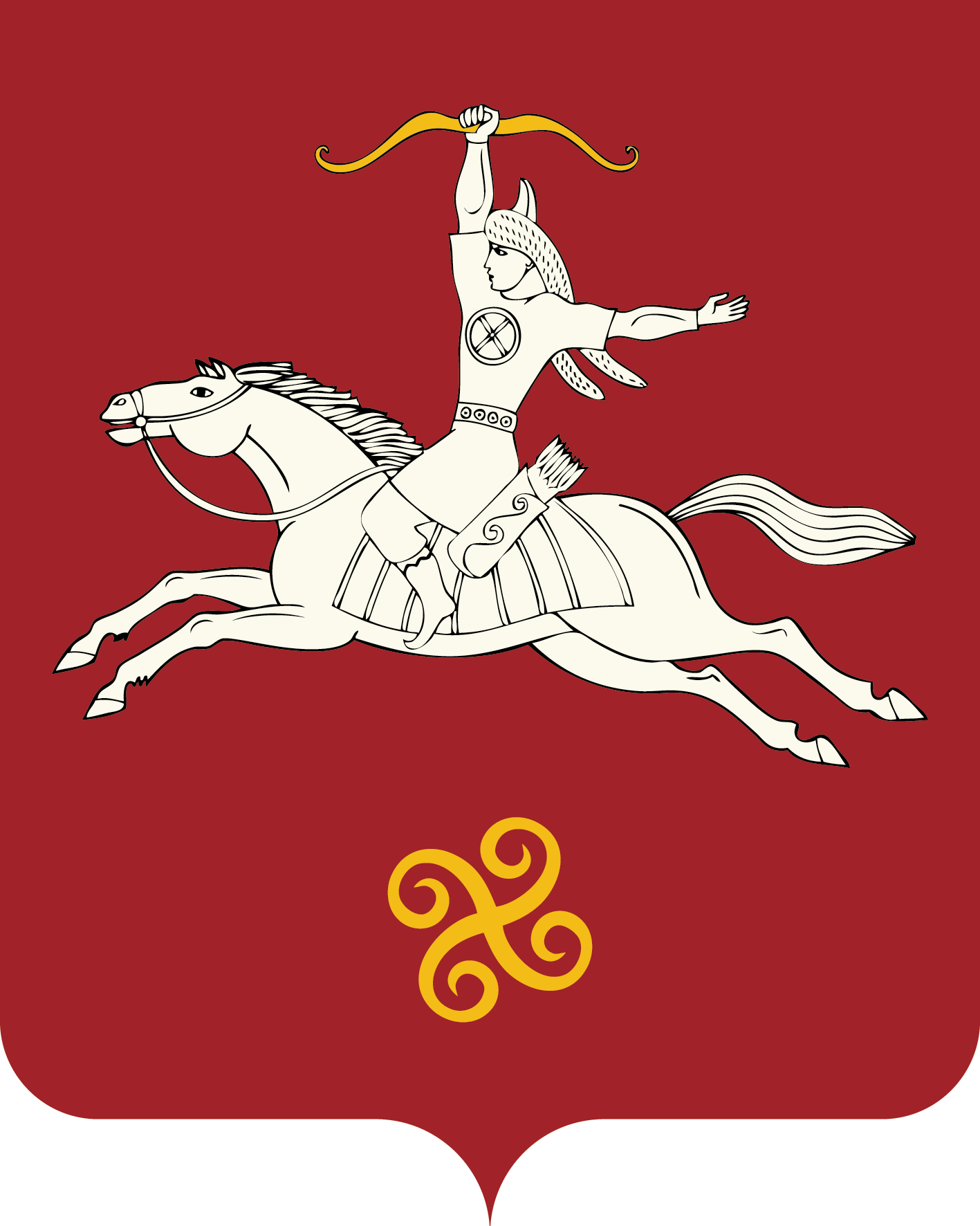 РЕСПУБЛИКА БАШКОРТОСТАНАДМИНИСТРАЦИЯ СЕЛЬСКОГО ПОСЕЛЕНИЯ ЯНГАНТАУСКИЙ СЕЛЬСОВЕТ МУНИЦИПАЛЬНОГО РАЙОНАСАЛАВАТСКИЙ РАЙОН452492, д.Чулпан, ул.Зелёная, д.13тел. (34777) 2-88-22, 2-88-52